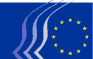 Európai Gazdasági és Szociális BizottságBrüsszel, 2015. július 17.Tartalomjegyzék1.	EURÓPAI INTEGRÁCIÓ	32.	GAZDASÁGI KORMÁNYZÁS/PÉNZÜGYI ESZKÖZÖK/ADÓZÁS	43.	KÖRNYEZETVÉDELEM/MEZŐGAZDASÁG ÉS HALÁSZAT	74.	FOGYASZTÓK	105.	SZOCIÁLIS ÜGYEK	116.	KÖZLEKEDÉS	137.	IPAR	148.	ENERGIA	159.	KÜLKAPCSOLATOK	17A július 1–2-i plenáris ülésen vett részt Nicolas Schmit, luxemburgi munkaügyi, foglalkoztatási, valamint szociális és szolidáris gazdaságért felelős miniszter, Phil Hogan, mezőgazdaságért és vidékfejlesztésért felelős európai biztos, Zanda Kalniņa-Lukaševica, a lett külügyminisztérium parlamenti titkára és Miguel Arias Cañete, éghajlat- és az energiapolitikáért felelős európai biztos.Az ülésen elfogadott vélemények a következők:EURÓPAI INTEGRÁCIÓAz Európai Bizottság érdekcsoportokkal való konzultációinak értékelése (saját kezdeményezésű vélemény)Előadó: 	Ronny Lannoo (Egyéb tevékenységek csoportja – BE)Hivatkozás: 	EESC-2015-02021-PAC-TRAFőbb pontok:Ebben a véleményében az EGSZB ajánlásokat fogalmaz meg az érintett felekkel folytatott konzultációról, e konzultációk színvonalának javítása, továbbá az uniós polgárok és Európa közötti szakadék csökkentése érdekében. Az EGSZB aggasztónak találja az érintett felekkel folytatott konzultáció lebonyolításának módját, és következésképpen a konzultáció eredményeinek minőségét is. Ezért kiegyensúlyozott, reprezentatív, továbbá az érintett szervezetek és érdekcsoportok számára hozzáadott értéket képviselő konzultációk lebonyolítását kéri.Az EGSZB néhány kézzelfogható és reális strukturális javaslatot ismertet, egyúttal pedig felkéri az Európai Bizottságot, hogy vállaljon konstruktív szerepet új intézkedések kidolgozásában és végrehajtásában.A Szerződésekben meghatározott feladatának értelmében az érintett felekkel folytatott konzultáció sikere érdekében az EGSZB kész a közvetítő szerepet betölteni, az Európai Bizottságnak pedig jobban ki kellene aknáznia az EGSZB-vel folytatott megerősített együttműködésben rejlő lehetőségeket.Az EGSZB a részvételi demokrácia alapvető eszközét jelentő strukturált civil párbeszéd előmozdítójaként arra ösztönzi az Európai Bizottságot, hogy éljen gyakrabban a strukturáltpárbeszéd-platformokban rejlő lehetőségekkel.GAZDASÁGI KORMÁNYZÁS/PÉNZÜGYI ESZKÖZÖK/ADÓZÁSA kkv-k finanszírozáshoz jutása (tájékoztató jelentés)Előadó: 	Dimitris Dimitriadis (Munkaadók – EL)Hivatkozás: 	EESC-2014-06006-RI-TRAFőbb pontok: szükség van határozott intézkedésekre. Az EGSZB már megvizsgálta e kérdést, és fel kívánja hívni a figyelmet a következőkre:A kkv-k szükségletei, struktúrái és kapacitásai is eltérőek. A szakpolitikai fellépés szükséges előfeltétele egy átfogó tanulmány a kkv-knak és a közepes piaci tőkeértékű vállalatoknak a 28 tagállamban fellelhető főbb típusairól, relatív súlyáról, valamint a munkahelyteremtéshez és a növekedéshez való relatív hozzájárulásukról; a mikro-, kis- és középméretű vállalkozásoknak a 2003/361. számú ajánlásban foglalt standard európai definícióját naprakésszé kell tenni úgy, hogy az jobban tükrözze a kkv-k sokféleségét; a jelenlegi (2014–2020 közötti) időszakban a finanszírozás összege, az említett eszközök struktúrája és elérhetőségük is fejlesztésre szorul; európai szinten fel kell számolni számos, a kkv-knak szóló banki hitel kínálata és az iránta való kereslet terén jelentkező akadályt; a bankok hitelezési képességének fokozása érdekében ösztönözni kell az értékpapírosítási piacok óvatos újbóli fellendítését; a bankok és biztosítótársaságok számára előírt tőkekövetelményeket úgy kellene alakítani, hogy azok ne tántorítsanak el a kkv-k növekedéséhez alapvető eszközbefektetéstől (részvény, értékpapírosított kkv-hitelportfóliók, kkv-kötvények);meg kell erősíteni a piaci alapú finanszírozást, a határokon átnyúló műveleteket pedig támogatni kell; az EBB és az EBA által nyújtott hitelkereteket strukturáltabbá kell tenni, hogy jobban illeszkedjenek a különféle kkv-k igényeihez; jelentős mértékben javítani kell annak átláthatóságát, hogy a helyi kereskedelmi, fejlesztési bankok és más közvetítők miként osztják el ezeket az alapokat;az innovatív finanszírozási rendszereket és eszközöket (pl. a „Horizont 2020” keretében működő kkv-eszközt) megfelelően a méretükben és fejlődési szakaszuk terén eltérő vállalatok igényeihez és az egyes országok sajátos helyzetéhez kell igazítani; jobban meg kell ismerni az uniós programokból nemzeti szinten szerezhető finanszírozás lehetőségeit, ezenkívül jobb nyomon követésre és ellenőrzésre van szükség; tanácsos nagyobb mértékben bevonni a pénzügyi intézményeket és a kkv-k szervezeteit, hogy közvetítői szerepet lássanak el a kkv-k és az uniós programok között; a nemzeti kormányoknak egy az összes tagállam részvételével működő, a kkv-kkal foglalkozó államközi csoportot kellene felállítaniuk, hogy lehetővé váljon az információs visszacsatolás és a hatékony együttműködés. Nem elég csupán gondolni a kkv-kra: a fellépéseket kell előtérbe helyezni.Kapcsolattartó:	Gerald Klec(tel: 00 32 2 546 9909 - e-mail: gerald.klec@eesc.europa.eu)Tőkepiaci unióElőadó: 		Juan Mendoza Castro (Munkavállalók – ES)Társelőadó: 		Milena Angelova (Munkaadók – BG)Hivatkozás: 		COM(2015) 63 final EESC-2015-01333-AC-TRAFőbb pontok: Az EGSZB támogatja a tőkepiaci unió kiépítéséről szóló zöld könyvet; szeretné, ha megteremtenék egy olyan hatékony és korszerű pénzügyi szolgáltatási szektor feltételeit megfelelő szabályozási mechanizmusokkal, amely lehetővé teszi, hogy a finanszírozási forrásokat kereső vállalatok – különösen a kkv-k és a nagy növekedési potenciállal rendelkező vállalatok – előtt megnyíljon az út a tőkebefektetőkhöz;a tőkepiacokat olyan likviditási gyűjtőhelyeknek tekinti, ahol a vállalatok finanszírozáshoz juthatnak, és pénzügyi eszközökkel kereskedhetnek; határozattan támogatja a tőkepiaci unió végső célját, azaz a piac jelenlegi szétaprózottságának megszüntetését, ami lehetővé teszi valamennyi vállalattípus tőzsdei jegyzését;hangsúlyozza az olyan intézkedések szükségességét, amelyek lehetővé teszik, hogy a kkv-k is élvezhessék a CMU előnyeit;meghatározó és gyors fellépést javasol határozottan a következő területeken:a másodlagos piac fejlesztése;egységes és egyszerűsített szabványt kidolgozása a kkv-knak a pénzügyi eszközök szabályozott piacaira való bevezetésére vonatkozó minőségi és mennyiségi követelmények tekintetében;hitelminősítések bevezetése egy szabványosított, átlátható módszertan szerint;egyszerűsített, szabványosított kritériumok (modell) elfogadása a szabályozott piacokra való bevezetés tekintetében; a mikro-, kis- és középméretű vállalatok meghatározásainak aktualizálása és összevonása a különféle uniós jogszabályokban; a növekedést mutató és nagy növekedési potenciállal rendelkező vállalatok fogalmának meghatározása, és kiemelt figyelem biztosítása az ilyen vállatok szükségleteinek a tőkepiacon;a nemzeti fogyasztóvédelmi szervek és pénzügyi szabályozó hatóságok adminisztratív kapacitásának erősítésére irányuló erőfeszítések ösztönzése;kiemeli a hagyományos banki tevékenységek jelentőségét a pénzügyi rendszer stabilitásának szempontjából;a fenntartható, magas színvonalú értékpapírosításhoz ösztönözni kell a rövid közvetítői láncokat alkalmazó alapstruktúrákat.Kapcsolattartó:	Gerald Klec(tel: 00 32 2 546 9909 - e-mail: gerald.klec@eesc.europa.eu)KÖRNYEZETVÉDELEM/MEZŐGAZDASÁG ÉS HALÁSZAT A KAP reformja: végrehajtási rendelkezések, sokféleség, újraelosztó hatások és más, a tagállamok által a közvetlen kifizetések reformjának végrehajtásakor hozott határozatok (tájékoztató jelentés)Előadó: 	Mario Campli (Egyéb tevékenységek – IT) Hivatkozás: 	EESC-2015-01409-RI-TRAFőbb pontok: Az európai bizottsági közlemény óta elismerésre került „a mezőgazdasági és vidéki térségeknek az egymást követő bővítések alapján növekvő sokfélesége”, valamint az, hogy „európai szinten meghatározott politikák szükségesek ahhoz, hogy méltányos feltételeket biztosítsunk, beleértve célkitűzések, elvek és szabályok közös együttesét is”. A Bizottság 2011. októberi jogalkotási javaslata ennek megfelelően megismétli, hogy: „A javaslat összhangban áll a szubszidiaritás elvével. A KAP valóban közös politika”. A javaslatban szerepel mintegy húsz olyan terület, amelyen a döntéshozatal a tagállamok feladata. A tárgyalások eredményeként született rendelet azonban mintegy hetven olyan területet foglal magában, amelyeken a tagállamok saját döntési jogkörrel bírnak. Egy tájékoztató jelentés nem fogad el ajánlásokat, mivel egyrészt arra irányul, hogy képet adjon a helyzet jelenlegi állásáról, másrészt arra, hogy az abban közölt információk később egy saját kezdeményezésű vélemény alapjául szolgáljanak. Ugyanakkor néhány következtetést a jelentés alapján is meg lehet fogalmazni.A hosszú döntéshozatali folyamat késleltette a politikai megállapodást és a KAP végrehajtását. Elég csak arra gondolni, hogy az új KAP 2015. január 1-jén, vagyis az eredetileg tervezett időpontnál egy évvel később lépett hatályba, továbbá arra, hogy a végrehajtási nehézségek miatt a mezőgazdasági termelőknek anélkül kell benyújtaniuk a támogatási kérelmeket, hogy teljes egészében ismernék az új szabályokat. Így fennáll a veszélye annak, hogy hibákat követnek el, de ezek miatt nem kellene őket megbüntetni.A következő években a közös agrárpolitika végrehajtása nem lesz gyorsabb. A jelentésből kiderül, hogy a reform és a tagállamok által – több mint ötven átruházott kérdéskörben – hozott határozatok nem tették egyszerűbbé a KAP-ot. A tagállamok bizonyos esetekben nem éltek a rugalmasság kínálta lehetőségekkel, többek között épp e bonyolult bürokrácia miatt. Jó példát szolgáltatnak erre a környezetbarátabbá válással „egyenértékű gyakorlatok”, amelyeket a reformról folytatott tárgyalások során vezettek be, 2015-ben mégis mindössze öt ország alkalmazta őket a gyakorlatban.Amikor a tagállamok végrehajtási döntést hoznak, szükség lesz arra, hogy rendszeresen nyomon kövessék és leellenőrizzék, hogy az együttdöntési eljárásban meghatározott széleskörű diverzifikáció megfelel-e egy olyan mezőgazdasági politika alapelveinek, amelyet maguk a Szerződések „közös”-nek neveznek (lásd EUMSZ 38. cikk).Kapcsolattartó:	Arturo Iñiguez(Tel.: 00 32 2 546 8768 – e-mail: arturo.iniguez@eesc.europa.eu)A Bizottság közleménye az Európai Parlamentnek és a Tanácsnak: „Párizsi Jegyzőkönyv – terv a globális éghajlatváltozás 2020 utáni kezelésére”Előadó: 	Lutz Ribbe (Egyéb tevékenységek – DE) Hivatkozás: 	COM(2015) 81 final EESC-2015-00580-AS-TRA Főbb pontok: Az EGSZB azt várja a COP 21 tárgyaló feleitől, hogy végre jussanak megállapodásra egy kötelező jellegű, ambiciózus és méltányos egyezményről. Az ennek érdekében az Európai Bizottság által előterjesztett tárgyalási álláspontot – elhanyagolható kivételektől eltekintve – tartalmilag teljes mértékben támogatjuk. Bíráljuk azonban, hogy az EU láthatóan még mindig nem értette meg teljesen, hogy a civil társadalomnak milyen központi szerepet kell játszania ebben a folyamatban.Az Éghajlat-változási Keretegyezményt aláíró valamennyi szerződő államnak kivétel nélkül felelősséget kell vállalnia azért, hogy elérjük a tulajdonképpeni célt. A közös, de differenciált felelősség elve helyes. A legtöbb állam esetében arra van szükség, hogy mielőbb kezdjenek meg egy olyan átalakítási folyamatot, amely a fosszilis energiáktól a magasabb erőforrás- és energiahatékonyság, illetve a megújuló energiák felé vezet. A párizsi tárgyalási forduló kimenetelétől függetlenül a valóságban már rég megkezdődött a harc a környezetbarát technológiáknak az éghajlatvédelem szempontjából fontos jövőbeli piacaiért, és ebből a küzdelemből Európa sem vonhatja ki magát – akár hoz eredményeket a COP 21, akár nem. Az EGSZB rámutat, hogy éghajlatunkat nem a COP 21 ambiciózus eredményei, hanem csak azoknak a gyakorlatba való következetes átültetése mentené meg. A határozatokhoz ezért széles társadalmi elfogadottságra és támogatásra van szükség a vállalatok, a szakszervezetek és a civil társadalom minden más résztvevője részéről. Az új éghajlat-politikát nem lehet és nem is szabad „felülről” elrendelni, hanem valamennyi érintett széles egyetértésére kell építeni, és „alulról” kell végrehajtani. Az EGSZB azt javasolja az Európai Bizottságnak, a Tanácsnak és az Európai Parlamentnek, hogy indítson el végre egy intenzív és strukturált párbeszédet, hogy ne vesszen el a társadalom részéről az új struktúrák kialakítására mutatkozó alapvető nyitottság. Kapcsolattartó:	Stella Brozek-Everaert(Tel.: 00 32 2 546 9202 – e-mail: stella.brozekeveraert@eesc.europa.eu)Javaslat európai parlamenti és tanácsi rendeletre az Atlanti-óceán keleti részén és a Földközi-tengerben élő kékúszójútonhal-állományra vonatkozó többéves helyreállítási tervről és a 302/2009/EK rendelet hatályon kívül helyezéséről (C kategória)Hivatkozás: 	COM(2015)180 final – 2015/0096 COD EESC-2015-02994-AC-TRAFőbb pontok: A javaslat célja azon intézkedések uniós jogba való beemelése, amelyeket az Atlanti Tonhal Védelmére Létrehozott Nemzetközi Bizottság (ICCAT) 2012 és 2014 közötti éves ülésein az Atlanti-óceán keleti részén és a Földközi-tengerben élő kékúszójú tonhalra vonatkozó többéves helyreállítási terv vonatkozásában elfogadott.Mivel az EGSZB megfelelőnek tartja a javaslat tartalmát, és részéről további megjegyzést nem kíván hozzáfűzni, úgy határozott, hogy a javaslattal kapcsolatban támogató véleményt bocsát ki.Kapcsolattartó:	Eric Ponthieu / Petra Dlouhá(Tel.: 00 32 2 546 8394 – e-mail: petra.dlouha@eesc.europa.eu)FOGYASZTÓKJavaslat európai parlamenti és tanácsi rendeletre az olajok (étolajok) és zsírok (étkezési zsírok), erukasav-tartalma legmagasabb szintjének rögzítéséről szóló 76/621/EGK tanácsi irányelv és a cukoripar szerkezetátalakítására szolgáló ideiglenes rendszer megállapításáról szóló 320/2006/EK tanácsi irányelv hatályon kívül helyezéséről (C kategória)Hivatkozások: 	COM(2015)174 final – 2015/0090 COD EESC-2015-02992-AC-TRAFőbb pontok:A közös agrárpolitikára vonatkozó fent említett jogi aktusok elavulttá váltak. A jogbiztonság és az egyértelműség érdekében ezeket az elavult jogi aktusokat hatályon kívül kell helyezni.Mivel az EGSZB megfelelőnek tartja a javaslat tartalmát, és részéről további megjegyzést nem kíván hozzáfűzni, úgy határozott, hogy a javaslattal kapcsolatban támogató véleményt bocsát ki.Kapcsolattartó:	Eric Ponthieu / Petra Dlouhá(Tel.: 00 32 2 546 8394 – e-mail: petra.dlouha@eesc.europa.eu)Környezetvédelmi, szociális és egészségre vonatkozó kereskedelmi üzenetek (állítások) (saját kezdeményezésű vélemény)Előadó:	Bernardo Hernández Bataller (Egyéb tevékenységek – ES)Hivatkozás:	EESC-2015-00503-AC-TRAFőbb pontok:Az EGSZB:felkéri a Bizottságot, hogy terjesszen elő európai módszereket a termékek és szolgáltatások átfogó környezeti hatásának mérésére és az arról való tájékoztatásra, és hogy hozza létre a hivatalos címkék jegyzékét;reméli, hogy az Bizottság felülvizsgálja a fogyasztók és a vállalkozások megbízható és átlátható tájékoztatáshoz való hozzájutását előmozdító iránymutatásokat, és tisztázza a környezeti, etikai és az egészséggel kapcsolatos állítások marketing kommunikációban való felhasználhatóságát;ösztönzi a tagállamok fogyasztóvédelmi hatóságait, hogy "fésüljék át" a környezetvédelmi, társadalmi, etikai és az egészséggel kapcsolatos állításokat, hogy meg tudják ítélni a jelenlegi helyzetet valós adatok alapján;úgy véli, hogy az EU-nak koherens, átfogó és következetes jogi kerettel kellene felszerelkeznie az online marketing kommunikáció szabályozására;felszólítja az Európai Bizottságot és a tagállamokat, hogy dolgozzanak ki kezdeményezéseket a jelenlegi önszabályozási és társszabályozási rendszerekkel kapcsolatos felügyeletre, nyomon követésre és szankciókra irányulóan, a környezetvédelmi, szociális és az egészségre vonatkozó állítások tekintetében.Kapcsolattartó:	Dorota Zapatka(Tel.: 00 32 2 546 9067 – e-mail: dorota.zapatka@eesc.europa.euSZOCIÁLIS ÜGYEKSport és európai értékek (saját kezdeményezésű vélemény)Előadó: 	Bernardo Hernández Bataller (Egyéb tevékenységek – ES)Hivatkozás: 	EESC-2014-04496-00-00-AS-TRAFőbb pontok:A sport hozzájárul az Unió stratégiai célkitűzéseinek megvalósításához, kiemeli az alapvető pedagógiai és kulturális értékeket, valamint az integráció motorjaként működik, mivel nemtől, etnikai származástól, vallástól, életkortól, állampolgárságtól, szociális körülményektől és szexuális irányultságtól függetlenül valamennyi polgárhoz szól. A sport olyan eszköz, amely hozzá tud járulni az intolerancia, az idegenellenesség és a rasszizmus leküzdéséhez.A sporttevékenységek mindenki számára lehetővé teszik, hogy konstruktív életszemléletet sajátítsanak el, és gazdagabbá váljanak olyan, sportban rejlő értékekkel, mint a kemény munka, a szolidaritás vagy az összetartás. Ezek a tevékenységek emellett fizikai és mentális értelemben is jó közérzetet teremtenek, pozitív értékek felmutatásával segítve a szociális problémák enyhítését. A sport területén végzett önkéntes munkának kulcsszerepe van a tömegsport fejlődésében és a sportklubok működésében, így társadalmi és gazdasági téren, valamint a demokrácia szempontjából jelentős értéket teremt. A helyes kormányzásra és a helyes gazdálkodásra vonatkozó alapelveknek biztosítaniuk kell a sportversenyek tisztességességét. Az EGSZB támogatja a sport innovációs és gazdasági hajtóerőként játszott szerepének erősítését. A sportszektor fejlődése érdekében a különböző szinteken elő kell segíteni az EU finanszírozási eszközeinek alkalmazását.Európai szinten lépéseket kell tenni a társadalmi kohézió elősegítésére, a hátrányos helyzetű közösségek sporttevékenységekbe való bevonásának előmozdítására, valamint az emberek társadalmi beilleszkedésének támogatására.Az EU-nak fontos szerep jut az egyenlőtlenségek leküzdésében, hogy így felszámolhassuk azokat az akadályokat, amelyek elzárják a fogyatékkal élők és az idősebbek elől a sportolási lehetőségeket.Az EU-nak és a tagállamoknak kiemelt figyelmet kellene fordítaniuk arra, hogy az idősebbek körében népszerűsítsék a sportot és a testmozgást.Kapcsolattartó:	Irina Fomina(tel.: 00 32 2 546 80 91 – e-mail: irina.fomina@eesc.europa.eu)KÖZLEKEDÉSA nők és a közlekedés (feltáró vélemény az Európai Bizottság felkérésére)Előadó:		Madi Sharma (Munkaadók – UK)Társelőadó: 		Raymond Hencks (Munkavállalók – LU)Hivatkozás:		EESC-2015-01773-AS-TRAFőbb pontok: A közlekedési ágazat minden területén – légi, tengeri, közúti, vasúti közlekedés, belvízi hajózás, világűr, logisztika – hagyományosan a férfiak dominálnak. Ennek eredménye többek között, hogy a közlekedéspolitika férfiközpontú: férfiak alakítják, az ő életstílusukhoz igazodik; az ágazatban elsősorban férfiakat foglalkoztatnak, a foglalkoztatás a férfi munkavállalókra van szabva; az iparágban meghonosodott értékek kevéssé támogatják az ágazatban dolgozó nőket, és nem veszik figyelembe a nemi szempontokat; a nemek közötti egyenlőség figyelembevétele hiányzik az uniós közlekedési politikából.Számos említett akadály általánosan jellemző más ágazatokra is, a közlekedési ágazat azonban különösen rosszul kezeli ezeket a kérdéseket.Ez a feltáró vélemény, amely az uniós közlekedési biztos felkérésére készült, arra összpontosít, hogy milyen lehetőségek vannak a közlekedési ágazatban a nők jobb bevonására és a nagyobb gazdasági, társadalmi és fenntartható növekedés megteremtésére. Ez a dokumentum nem foglalkozik a nőkkel mint a közlekedés felhasználóival.A hiányosságok ellenére a helyzet változhat, ha az Európa 2020 stratégia keretében nemi szempontból semleges politikák megvalósítására kerül sor a versenyképesség, az innováció, a növekedés és a munkahelyteremtés támogatása érdekében. A növekedést és a munkahelyteremtést ösztönző új európai beruházási tervnek figyelembe kell vennie a nemek közötti egyenlőséget, oly módon, hogy megszünteti a létező nemi alapú akadályokat, és kiépíti a kötelezettségvállalás és a bevonás kultúráját, hogy a férfiak és a nők egyenlő mértékben tevékenykedhessenek a közlekedés valamennyi területén. A nemek közötti egyenlőséget nagyobb mértékben el kell ismerni ahhoz, hogy az az uniós közlekedéspolitika jelentős részévé váljon.A legfőbb ajánlások a következők: adatokat kell gyűjteni és kulcsfontosságú mutatókat kell meghatározni az akadályok lebontásához; biztosítani kell, hogy a nők láthatóan és tevékenyen vegyenek részt a politika kidolgozásában és a döntéshozatalban, valamint a tervezésben; proaktívan be kell vonni mindkét nemet a jobb munkakörnyezet megteremtésébe, beleértve az egyenlő munkáért járó egyenlő bért, az ágazat valamennyi alterületére kiterjedően; olyan intézkedéseket kell hozni, melyek vonzóbbá teszik a nők számára a közlekedési ágazat foglalkoztatási lehetőségeit olyan eszközök segítségével, amelyekkel emelhető a foglalkoztatás színvonala; jobban be kell vonni az egyetemeket és a karriertanácsadó szolgálatokat az ágazat szerteágazó lehetőségeinek – ideértve a technológiát, a kutatás-fejlesztést és a mérnöki területet – népszerűsítésébe; proaktívan támogatni kell a nőknek az üzleti életben betöltött szerepét; lehetőségeket kell biztosítani a nők számára, az ágazatot pedig nyitottabbá kell tenni.Felelős: Erika Paulinova(tel.: 00 32 2 546 8457 - e-mail: Erika.Paulinova@eesc.europa.eu)IPAR Intelligens városok: egy új európai iparpolitika motorjai Előadó:	Daniela Rondinelli (Munkavállalók – IT)Hivatkozás: 	EESC-2015-00586-AS-TRAFőbb pontok: Az EGSZB ezért úgy véli, hogy az intelligens városok egy olyan új európai iparpolitika motorjaivá válhatnak, mely konkrét termelési ágazatok fejlődését képes befolyásolni, széles körre kiterjesztve a digitális gazdaságban rejlő lehetőségeket. A megvalósításhoz elengedhetetlen egy az eddigi rendkívül széttagolt fellépéseknél fejlettebb és hatékonyabb fejlesztési modellhez való közelítés. Az EGSZB ezért azt javasolja, hogy az európai intézmények és a nemzeti kormányok az „intelligens” koncepciót egy olyan fenntartható, integrált fejlődési modellhez kapcsolják, amely egyaránt alkalmazható a városokra, a szigetekre, a nemzeti szint alatti egységekre és az ipari körzetekre, és amely az alábbi hat alappillér együttes jelenlétével és integrációjával jellemezhető:az energiahatékonyságot és a megújuló energiaforrások integrációját célzó technológiák és eszközök;új digitális szolgáltatási rendszereket létrehozó technológiai és összekapcsolási platformok terjesztése;új digitális szolgáltatások a polgárok és a vállalkozások életminőségének, illetve munkakörülményeinek javítása érdekében;az infrastruktúrák korszerűsítése és a városok átalakítása;a polgárok, a vállalkozások és a közszféra digitális készségeinek oktatása és képzése;gazdasági és pénzügyi fenntarthatósági modell a beruházások számára.Kapcsolattartó:	Luca Venerando Giuffrida(tel.: 00 32 2 5469212 - e-mail: LucaVenerando.Giuffrida@eesc.europa.eu)ENERGIAEnergiatárolás: integrációs és energiabiztonsági tényező (saját kezdeményezésű vélemény)Előadó:	Pierre-Jean Coulon (Munkavállalók/FR)Hivatkozás: 	EESC-2015-00898-AS-TRAFőbb pontok: Az EGSZB régóta támogatja, hogy az energiaszerkezetben nagyobb arányban legyenek jelen a megújuló energiaforrások, hiszen a jövőbeli energiaellátás szempontjából az egyetlen hosszú távú megoldást egy jórészt megújuló energiaforrásokból álló fenntartható energiarendszer jelenti. A megújuló energiák – mivel időszakosan állnak rendelkezésre – igazi kihívást jelentenek az energiatárolás tekintetében. A tárolás stratégiai kihívást jelent az Európai Unió számára, hogy biztosítható legyen az EU energiaellátásának biztonsága és egy mind műszaki szempontból, mind a költségek tekintetében fenntartható energiapiac létezése. Az EGSZB megjegyzi, hogy különböző tárolási megoldások léteznek, amelyek technológiai és ipari kiforrottsága eltérő stádiumban van. Emlékeztet arra is, hogy az energia tárolása – előnyei mellett – jelentős pénzügyi, környezeti és egészségügyi költségeket is generálhat, ezért kéri, hogy végezzenek szisztematikusan hatástanulmányokat arról, hogy a különféle energiatárolási technológiák milyen következményekkel járnak e területeken, illetve milyen hatást gyakorolnak a foglalkoztatásra és a munkahelyteremtésre. Az EGSZB kiáll amellett, hogy növeljék a tárolás terén a kutatási és fejlesztési tevékenységekbe történő beruházásokat, valamint javítsák az európai szinergiákat. Támogatja ezenkívül a tagállamok közötti szabályozás összehangolását az energiatárolás terén. Az EGSZB ösztönzi a földgáztárolás fejlesztését, mivel a földgáz nagy jelentőséggel bír egyebek mellett az ellátásbiztonság kérdésében. Kéri egy egész Európára kiterjedő nyilvános párbeszéd (az európai energiaügyi párbeszéd) elindítását annak érdekében, hogy a civil társadalom egésze magáénak érezhesse az energetikai átállás kérdését, és befolyásolhassa az energiatárolási technológiákkal kapcsolatos jövőbeli döntéseket.Kapcsolattartó:	Joanna Ziecina(Tel.: 00 32 2 5469509 – e-mail: Joanna.Ziecina@eesc.europa.eu)Az energiaunió keretstratégiájaElőadó:		Ulla Sirkeinen (Munkaadók – FI)Társelőadó: 		Pierre-Jean Coulon (Munkavállalók/FR)Hivatkozás: 	COM(2015) 80 final + COM(2015) 82 final 
EESC-2015-01593-AS-TRAFőbb pontok: Az EGSZB támogatja az európai energiaunióra vonatkozó javaslatot, annak végrehajtását sürgetőnek tartja – ennek eredményeképpen az energia szabad mozgása az ötödik uniós szabadsággá válhat. Az EGSZB ugyanakkor hangsúlyozza, hogy egyértelműbb üzenetre – egy elsődleges elképzelésre – van szükség arról, hogy az európai polgárok és vállalkozások mit nyernek az energiaunió révén. Hangsúlyozza továbbá, hogy az energiaügyi jogszabályok felülvizsgálatára vonatkozó javaslatok előkészítése során, amint a menetrend javasolja, az Európai Bizottságnak el kell kerülnie a következetlenségeket és a költségek növekedését, és inkább meg kell próbálnia egyszerűsíteni a folyamatokat. Az RB meglátása szerint az ellátásbiztonság és a fenntarthatóság mellett kiemelt prioritásként kell kezelni a polgárok és a vállalkozások számára jelentkező energiaköltségekkel kapcsolatos fellépést. Az EU kibocsátáskereskedelmi rendszerének (EU ETS) strukturális reformjára van szükség, ugyanakkor a nem ETS-ágazatokban hozott intézkedések ugyanilyen fontosak. Az ipar legjobb teljesítményt nyújtó szereplőit teljes mértékben kompenzálni kell a közvetlen és közvetett költségnövekedésért. Az energiaforrások közötti egyre növekvő versenyt és az ellátási források diverzifikációjának szükségességét tekintve az energiának az uniós külpolitika központi részévé kell válnia. Ezzel egyidejűleg módszereket kell kidolgozni a fogyasztók energia-piaci mozgósítására, többek között az ikt innovatív felhasználása terén, és foglalkozni kell az energiaszegénységgel. Az épületek és a közlekedés energiahatékonyságából adódó megtakarítások óriási lehetőségeit ki kell használni, nagy szükség van az innovatív finanszírozási ötletekre. Az EGSZB úgy véli, hogy jóllehet a megújuló energiák fejlesztését támogatni kell, ez nem emelheti a felhasználók költségeit. A jövőbeni energetikai kihívások megoldásához a kutatás és az innováció finanszírozásának megerősítését javasolja. Az EGSZB az új energiapolitikai rendszer erőteljes szakpolitikai irányítását szorgalmazza, valamint támogató intézkedésként az európai energiaügyi párbeszéd (EED) mielőbbi beindítását sürgeti. A villamosenergia-hálózatok összekapcsolásának javítása érdekében sürgős intézkedéseket kell végrehajtani, ide értve a gyorsabb jóváhagyási eljárásokat is. Még meg lehetne vizsgálni, hogy ténylegesen megvalósítható-e egy egyenlő célkitűzés meghatározása valamennyi tagállam számára, azok méretétől, energiaszerkezetétől, szomszédos országaitól stb. függetlenül.Kapcsolattartó:	Joanna Ziecina(Tel.: 00 32 2 546 9509 - e-mail: Joanna.Ziecina@eesc.europa.eu)KÜLKAPCSOLATOKA transzatlanti kereskedelmi és beruházási partnerség és hatása a kkv-kra (saját kezdeményezésű vélemény)Előadó:		Emmanuelle Butaud-Stubbs (Munkaadók – FR)Társelőadó: 		Panagiotis Gkofas (Egyéb tevékenységek – EL)Vélemény: 		EESC-2015-00561-AS-TRAFőbb pontok: A kkv-knak az európai gazdaságon belüli súlyára tekintettel az EGSZB alapvető fontosságúnak tartja, hogy ágazatonként és tagállamonként pontos hatástanulmány készüljön arról, hogy a transzatlanti kereskedelmi és beruházási partnerség hatálybalépése a tárgyalások jelenlegi állása szerint várhatóan milyen következményekkel jár az európai kkv-kra – és egyebek mellett a foglalkoztatásra – nézve. Ennek a döntő bizonyítékon alapuló és pontos értékelésnek fel kellene mérnie, hogy a transzatlanti kereskedelmi és beruházási partnerség milyen hatást gyakorolhat a különböző értékláncok részét képező exportáló és nem exportáló vállalkozásokra. Alapvető fontosságú, hogy fel lehessen készülni arra, hogy egy integráltabb transzatlanti piac megnyitása hogyan érinti majd ezeket a vállalkozásokat. Az új versenykörnyezetben a transzatlanti kereskedelmi és beruházási partnerség megváltoztatja-e gazdasági modelljüket, termelési módszereiket, szabályozási keretüket, szolgáltatásaik vagy stratégiáik jellegét a beruházások és a foglalkoztatás szempontjából?Az Európai Unióban a kkv-k kategóriája önmagában is rendkívül heterogén, amelyen belül túlnyomó többségben vannak a kevesebb mint kilenc munkavállalót foglalkoztató mikrovállalkozások. Ráadásul a kkv-k méret szerinti megoszlása tagállamonként is nagyon eltérő. Ugyanez vonatkozik a szabályozott és a nem szabályozott szakmák esetére is. Tekintettel a mikrovállalkozások erőteljes kereskedelmi, valamint gyár- és kézműipari jelenlétére, az EGSZB azt ajánlja, hogy az Európai Bizottság, a leginkább érintett tagállamok hatóságaival együttműködve szervezzen helyi tájékoztató és figyelemfelkeltő kampányokat és képzéseket annak biztosítására, hogy a transzatlanti kereskedelmi és beruházási partnerség különböző fejezeteit jobban megértik.A kereskedelmi és beruházási akadályok nemcsak a kkv-kra jellemzőek, de az ő esetükben az akadályok hatása jelentősebb és elrettentőbb. A transzatlanti kereskedelmi és beruházási partnerség keretében ezen akadályok legtöbbjével külön fejezetek foglalkoznak, amelyeket kivétel nélkül az összes vállalkozásra alkalmazni kell. A partnerség kkv-kra vonatkozó fejezete tehát meglehetősen korlátozott célt fog szolgálni: a kkv-k transzatlanti piacon való részvételének előmozdítása releváns információk rendelkezésre bocsátása és a kkv-kkal foglalkozó hatóságok közötti megerősített együttműködés révén. Az EGSZB örömmel fogadja, hogy a tárgyalások részét képezi egy a kkv-knak szentelt fejezet is, ám szeretné annak tartalmát javítani, ezért a részletes megjegyzéseket tartalmazó részben ajánlásokat fogalmaz meg. E fejezet Európai Bizottság által javasolt jelenlegi tartalma több szempontból is kiegészítésre szorul, különösen abban a tekintetben, hogy a kkv-k miként képviseltessék magukat a majdani kkv-bizottságban, és hogy melyek legyenek e bizottság feladatai.Az EGSZB az Egyesült Államokkal folytatott tárgyalások kapcsán össze kívánja hasonlítani az Atlanti-óceán két partján a kkv-k támogatására alkalmazott politikákat. Ez az összehasonlítás minden bizonnyal lehetővé fogja tenni, hogy az európai kisvállalkozói intézkedéscsomag (SBA) megerősítése érdekében új releváns intézkedéseket határozzunk meg a kkv-k támogatásával kapcsolatban. Az EGSZB úgy véli, hogy eljött az ideje annak, hogy az európai intézmények figyelembe vegyék a kkv-k európai és tagállami szervezeteinek kérését, amely egy jogilag kötelező erejű európai kisvállalkozói intézkedéscsomag kidolgozására, valamint az ipar- és kereskedelempolitikák fokozottabb összehangolására irányult. Fontos lenne továbbá, hogy a kkv-követek (SME Envoys) hálózata valóban a kkv-politikát koordináló hatósággá váljon.Az EGSZB azt kéri, hogy a kis- és mikrovállalkozásokat, valamint a szakmákat képviseljék a tárgyalási folyamatban, és legalább egy külön helyet kapjanak a tanácsadó testületben (TTIP Advisory Board). Javasolja továbbá intézkedések bevezetését a kkv-k gazdasági, szakmai és ágazati szervezeteinek támogatására a kkv-knak és mikrovállalkozásoknak biztosított támogatási és tanácsadási tevékenységeikben, illetve szükség esetén finanszírozási módozatok kidolgozását is kéri.Kapcsolattartó:	Tzonka Iotzova(tel.: 00 32 2 546 8978 - e-mail: Tzonka.Iotzova@eesc.europa.eu)Célkitűzések 2015 utánra az euromediterrán régióban (saját kezdeményezésű vélemény)Előadó:	An Le Nouail-Marlière (Munkavállalók – FR)Hivatkozás: 	EESC-2015-00612-AS-TRAFőbb pontok: A jelenlegi gazdasági, szociális, környezetvédelmi – és így végeredményben politikai – helyzet a világ számos részén egyáltalán nem fenntartható, és a szóban forgó, euromediterrán régióra ez különösen igaz. Sokan vélik úgy, hogy a fenntartható fejlődési célok eléréséhez legalábbis módosítani kellene a gazdaságokat korunkban vezérlő gazdasági és pénzügyi alapelveket, hogy így változtatni tudjunk a jelenlegi helyzeten.Az egyes országokban olyan a társadalmi és gazdasági helyzet, amelyet a polgárok már nem fogadnak el. Így lehetetlen megtenni azokat a sürgető környezet- és éghajlatvédelmi intézkedéseket, amelyek esélyt teremtenének az európai polgárok számára ahhoz, hogy egy környezetvédelmi, gazdasági és szociális tekintetben más jellegű térséget építsenek ki maguknak.Az EGSZB azzal, hogy megkönnyíti a konkrét nehézségek azonosítását és a civil társadalommal karöltve javaslatokat dolgoz ki az euromediterrán régió számára, hasznos tanácsokat adhat e régió kormányainak és az európai uniós intézményeknek.Az EGSZB azt ajánlja az Unió a Mediterrán Térségért tagállamainak és az EU-nak, hogy:a megfelelő nemzetközi egyezmények ratifikálásával erősítsék meg a közös megegyezés alapján kialakított fenntartható fejlesztési célokat.gondoskodjanak a fenntartható fejlesztési célok eléréséhez szükséges közberuházások hatékony védelméről. az emberekhez minél közelebb, a civil társadalom és az önkormányzatok helyi szintű bevonásával szervezzék meg a végrehajtást.Az EGSZB egy koherens álláspont kialakítását sürgeti az Európai Bizottság részéről, hogy mind a célok, mind az európai támogatások hitelességét meg lehessen őrizni, és azt szorgalmazza, hogy a véleményben megfogalmazott ajánlásokat építsék be az EU programjába és szomszédságpolitikájába, így biztosítva az összhangot a kereskedelmi, kül-, fejlesztési, pénzügyi, demokráciavédelmi és emberi jogi politika között.Kapcsolattartó:	Georges-Henry Carrard(tel.: 00 32 2 546 9593 - e-mail: GeorgesHenry.Carrard@eesc.europa.eu)Fejlesztésfinanszírozás – a civil társadalom álláspontja (saját kezdeményezésű vélemény)Előadó:	Ivan Voleš (Munkaadók – CZ)Hivatkozás: 	EESC-2015-01637-AS-TRAFőbb pontok: Valamennyi rendelkezésre álló pénzügyi forrást teljes körűen igénybe kell venni, és azokat átláthatóan és hatékonyan kell felhasználni a fenntartható fejlődés gazdasági, társadalmi és környezeti dimenzióinak kiegyensúlyozott integrálása érdekében. Küzdeni kell a források fegyveres konfliktusokra történő pazarlása, jogellenes átcsoportosítása és az árnyékgazdaságba történő átirányítása ellen.A hivatalos fejlesztési támogatást nemcsak volumene, hanem minősége és a fenntartható fejlődéshez való hozzájárulása tekintetében is értékelni kell. E célból a hatékonyság értékeléséhez új mutatók kidolgozása szükséges.Javítani kell a nemzeti erőforrások felhasználását, amihez az adórendszer gyökeres reformjára, a jó adóügyi kormányzás megvalósítására és az informális szektornak a legális gazdaságba történő integrálására van szükség. Az adócsalás, az adóparadicsomok és a jogellenes pénzmozgások elleni küzdelemre vonatkozó nemzetközi megállapodások megkötése segítheti ezeket a lépéseket. A köz- és magánszféra közötti partnerségek és a PPP-projektek finanszírozásának ötvözése („blending”) révén a magánszektornak részt kell vennie a projektek megvalósításában. A sikeres végrehajtás a fenntarthatóság előzetes értékelésén, az átláthatóság – ideértve a jelentések kidolgozásáét is –, a megosztott felelősségvállalás és a kötelező erejű kötelezettségvállalások elveinek tiszteletben tartásán alapul. A közvetlen külföldi befektetések jövedelmét elsősorban azokban a fejlődő országokban kellene újra befektetni, ahol azok keletkeztek. A kedvezményezett országoknak világos beruházási stratégiával kellene rendelkezniük. A civil társadalmat, melynek részei a szociális partnerek és a nem kormányzati szervezetek is, hatékonyabb és strukturáltabb módon kell bevonni a fejlesztési programok kialakításába, végrehajtásuk nyomon követésébe, illetve eredményeik és hatásaik értékelésébe. Következésképpen mind a fejlődő, mind pedig a fejlett országokban helyénvaló egy a fejlesztési támogatási folyamatok ellenőrzésére szolgáló rendszer kialakítása és automatikus tökéletesítése, valamint a civil társadalom érintett szervezeteinek ebbe történő bevonása. Ehhez szükség van a partnerországok civil társadalmi intézményeinek kapacitásépítését célzó programokra. Kapcsolattartó: Rafael Bellon Gómez(tel.: 00 32 2 546 9095 - e-mail: rafael.bellongomez@eesc.europa.eu)Új európai szomszédságpolitika feléElőadó:		Gintaras Morkis (Munkaadók – LT)Társelőadó: 		Cristian Pîrvulescu (Egyéb tevékenységek - RO)Hivatkozás:		JOIN(2015) 6 finalEESC-2015-02442-AS-TRAFőbb pontok: A jelenleg hatályos európai szomszédságpolitika (ENP) nem ad pontos képet az EU szomszédságának valós helyzetéről, és az időközben nagy számban felmerülő kihívásokra nem tudott megfelelő választ adni. Ezért az európai szomszédságpolitika mechanizmusában és eszközeiben alapvető változtatásokra van szükség. Az EU-nak fel kell ismernie, hogy az ENP-országok és szomszédjaik életében játszott szerepe és befolyása ezekben az országokban politikai és társadalmi zavarokhoz vezetett, és egyes érdekcsoportokat az ENP-országok határain túl is fellépésre sarkallt.Az európai szomszédságpolitika országainak külpolitikáját az EU-val fenntartott kapcsolatok terén más és más prioritások és célkitűzések irányítják. Az EGSZB ezért hangsúlyozza, hogy a szomszédságpolitikában a differenciáltság és a rugalmasság elvét kell alkalmazni. Az EGSZB ugyanakkor hangsúlyozza, hogy a demokratikus értékek elfogadása és az emberi jogok tiszteletben tartása minden országra vonatkozik, hiszen egy kettős mérce alkalmazása demoralizálólag hatna a többi ENP-országra.Az új európai szomszédságpolitika középpontjában egyfelől olyan tevékenységeknek kell állniuk, amelyek célja, hogy fokozzák az EU szomszédságában az emberek biztonságát és a stabilitást, másfelől pedig olyanoknak, amelyek kedvezőbb gazdasági és szociális feltételeket teremtenek a partnerség országaiban. A megújított európai szomszédságpolitikának elsődlegesen azt a célt kell kitűznie, hogy biztosítsa az ott élők biztonságát, valamint az esélyt arra, hogy életüket méltóságban és jólétben élhessék hazájukban, ahol az erőszak, az elnyomás és a szegénység ismeretlen fogalmak. Az EGSZB három lehetőséget javasol a civil társadalom szerepvállalásának fokozására: az egyik a civil társadalom alkalmassá tétele arra, hogy támogatni tudja a stabilizálódást és a demokratizálódást; a másik, hogy fokozni kell a civil társadalmi szervezetek szerepvállalását az ENP-vel kapcsolatos kötelezettségvállalásokban és tevékenységekben, végül a harmadik, hogy az ENP-országokbeli civil társadalom fejlődéséhez maradéktalanul ki kell aknázni az európai civil társadalomban rejlő szakértelmet és forrásokat. Ezenfelül az alapvető emberi és szociális jogokat – különösen az egyesülés szabadságát és a kollektív tárgyaláshoz való jogot – maradéktalanul tiszteletben kell tartani. Emellett a szociális párbeszédet az európai szomszédságpolitikához csatlakozott keleti és déli országokban is ösztönözni kell. Kapcsolattartó:	Georges-Henry Carrard(tel.: 00 32 2 546 9593 - e-mail: GeorgesHenry.Carrard@eesc.europa.eu)_____________PLENÁRIS ÜLÉS 
2015. JÚLIUS 1–2. 
AZ ELFOGADOTT VÉLEMÉNYEK ÖSSZEFOGLALÁSAEz a dokumentum a hivatalos nyelveken az EGSZB honlapjáról érhető el a következő címen:http://www.eesc.europa.eu/?i=portal.hu.documents#/boxTab1-2A felsorolt vélemények online az EGSZB keresőrendszerén keresztül érhetők el:http://www.eesc.europa.eu/?i=portal.hu.opinions-search